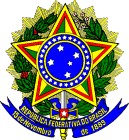 MINISTÉRIO DA DEFESA EXÉRCITO BRASILEIROCMNE - 7ª RM/7ª DE - 10ª Bda Inf Mtz59º BATALHÃO DE INFANTARIA MOTORIZADO(1º BC/1839)“BATALHÃO HERMES ERNESTO DA FONSECA”RequerimentoDo (nome completo do interessado)Ao Sr Comandante do 59º Batalhão de Infantaria MotorizadoObjeto: inscrição no ECHM para Cabo Especialista Temporário Músico.(nome Completo)		, (se militar da ativa informar: graduação e OM onde serve), Grad	,OM onde serve	,(nº Registro de Identidade civil ou militar)		, (Filiação - pai emãe)		e	, portador do (CDI  nº, Certificado de Reservista nº)	, residente a (nome da Rua/Av, nº, Bairro, Cidade, CEP e telefone),	(xx)	(endereço de e-mail)		, requer a VExa inscrição na seleção simplificada de Cabo Especialista Temporário Músico, para o instrumento (especificar de acordo com o quadro de vagas item 2.1) da Banda do 59º BI MTz.Tal solicitação encontra amparo na Port nº 144- DECEx, de 5 de outubro de 2012.Declaro que li e aceito todas as condições e exigências para participação no processo seletivo simplificado, impostas no Aviso de Convocação 2021/2022 - ECET (Exame de Comprovação de Habilidade Musical para Cabo Especialista Temporário Músico, do 59º BI MTz), as quais como inscrito estarei sujeito.Em apenso, apresento a documentação listada no Anexo B.É a primeira vez que requer.Nestes termos pede deferimento, 	,	,	/ _/	local e data 		(assinatura)	Nome completo   (se militar da ativa informar a graduação)ANEXO B – LISTA DE VERIFICAÇÃO DE DOCUMENTOS PARA INSCRIÇÃOMODELO DE LISTA DE VERIFICAÇÃO DE DOCUMENTOS PARA A ENTREGA DE DOCUMENTAÇÃO NO ATO DA INSCRIÇÃOPROCESSO SELETIVO 2021/2022 ECHMNome Completo:  	 Contato (Tel Fixo e Celular):  		 E-mail:  			(O quadro abaixo será preenchido pela Comissão de Seleção Especial, por ocasião da Entrega de Documentação)……………………………………………destaque aqui……………………………………………...COMPROVANTE DE ENTREGA DE DOCUMENTAÇÃO–FASE DE ENTREGA DA DOCUMENTAÇÃOInscrição nº 	Nome do candidato (a):  		 Responsável pelo recebimento:  	Assinatura:	Entregue em	de	de_______ANEXO C - MODELO DE DECLARAÇÃO DE VOLUNTARIADO PARA PRESTAÇÃO DE SERVIÇO MILITAR TEMPORÁRIOMINISTÉRIO DA DEFESA EXÉRCITO BRASILEIROCMNE - 7ª RM/7ª DE - 10ª Bda Inf Mtz59º BATALHÃO DE INFANTARIA MOTORIZADO (1º BC/1839)“BATALHÃO HERMES ERNESTO DA FONSECA”DECLARAÇÃO DE VOLUNTARIADO PARA PRESTAÇÃO DE SERVIÇO MILITAR TEMPORÁRIOAo Sr Comandante do 59º BI MTzDe		 Nome do (a) Voluntário (a)Declaro que sou voluntário(a) para a   incorporação   e   prestação   do   Serviço   Militar   Temporário, como (Cabo Especialista Temporário), sujeitando-me, se for aceito(a), a todos os deveres e obrigações militares previstos na legislação em vigor.Assumo o compromisso de prestar serviço como Estagiário (a), nas condições especificadas, por um prazo mínimo de 12 (doze) meses e no máximo 8 (oito) anos, incluídos todos os tempos de serviço público civil e militar, caso seja designado(a) e incorporado(a).Dados informativos:Data de nascimento:	/	/	Endereço:  	Telefone(s):  	Estado civil:  	Nr da Carteira de identidade/órgão expedidor:  	Filiação:	e de  	CPF:  	Dependentes (se for o caso):Estou ciente de que este Serviço Militar Temporário não poderá ser cumulativo com qualquer cargo, emprego ou função pública, ainda que da administração pública indireta, e não terei assegurado o retorno ao emprego anterior quando do meu licenciamento, tendo em vista a minha voluntariedade na prestação deste Serviço.Declaro possuir a soma de		anos,	meses e	dias de Serviço Público Federal, Estadual, Distrital e Municipal e	anos,	meses e		dias de Serviço Militar (se não for o caso, preencher com zeros).Declaro, ainda, que sou voluntário para servir no 59º BI Mtz, na Cidade de	, Estado de	.Local e data	de	de	.Nome Completo do (a) Candidato (a)ANEXO D - MODELO DE DECLARAÇÃO DE TEMPO DE SERVIÇO PÚBLICO ANTERIOR À INCORPORAÇÃOMINISTÉRIO DA DEFESA EXÉRCITO BRASILEIROCMNE - 7ª RM/7ª DE - 10ª Bda Inf Mtz59º BATALHÃO DE INFANTARIA MOTORIZADO (1º BC/1839)“BATALHÃO HERMES ERNESTO DA FONSECA”DECLARAÇÃO DE TEMPO DE SERVIÇO PÚBLICO ANTERIOR À INCORPORAÇÃOEu,		(nome completo), Idt nº , CPF nº	, nascido aos	dias do mês de 	de, filho de	e de 	 	, declaro, para fins de comprovação junto ao 59º BI MTz, que (possuo 	 	anos, 	meses,	dias) ou (não possuo) de tempo de serviço prestado a órgão público, seja ele constante da administração direta, indireta, autárquica ou fundacional de quaisquer dos Poderes da União, dos Estados, do Distrito Federal, dos Territórios e dos Municípios, anterior à minha incorporação para o Serviço Militar, que possa ser averbado na contagem total de meu tempo de serviço. 	/	,	de	de 20	.(Local e data)Assinatura do(a) Candidato(a)OBSERVAÇÃO:As expressões, em itálico, e as linhas não devem ser impressas no documento final do(a) voluntário(a), destinando-se, exclusivamente, à utilização como orientação de preenchimento da Declaração.Os dados, inseridos na Declaração, devem ser negritados para facilitar a sua identificação e conferência.ANEXO F - MODELO DE DECLARAÇÃO NEGATIVA DE INVESTIDURA EM CARGO PÚBLICOMINISTÉRIO DA DEFESA EXÉRCITO BRASILEIROCMNE - 7ª RM/7ª DE - 10ª Bda Inf Mtz59º BATALHÃO DE INFANTARIA MOTORIZADO (1º BC/1839)“BATALHÃO HERMES ERNESTO DA FONSECA”DECLARAÇÃO NEGATIVA DE INVESTIDURA EM CARGO PÚBLICOEu,	 							        (nome	completo),		Idt nº			, CPF nº				, nascido(a) aos		dias do mês de			_ de	,			filho(a)		de	 							 e de					, declaro, sob as penas da lei, para fins de comprovação junto ao 59º BI MTz, que não estarei, na data prevista para a minha incorporação ao Exército, caso esta ocorra, investido(a) em cargo público, seja ele da administração direta, indireta, autárquica ou fundacional de quaisquer dos Poderes da União, dos Estados, do Distrito Federal, dos Territórios ou dos Municípios.Tenho plena ciência que, caso seja incorporado(a) ao Exército e venha a exercer qualquer função pública acima especificada, simultaneamente à que ora pleiteio, serei licenciado(a), imediatamente, das fileiras do Exército, por ferir o disposto no art. 142, § 3º, inciso II, da Constituição Federal.Declaro, também, para todos os fins, serem verídicas as informações fornecidas, ciente da responsabilidade criminal prevista nos art. 299 e 304 (falsidade ideológica) do Decreto-Lei nº 2.848, de 7 de dezembro de 1940 - Código Penal, e art. 312 (falsidade) do Decreto-Lei nº 1.001, de 21 de outubro de 1969 - Código Penal Militar (CPM). 	/	,	de	de 20	.(Local e data)Nome completo do(a) Candidato(a)OBSERVAÇÃO:As expressões, em itálico, e as linhas não devem ser impressas no documento final do(a) voluntário(a), destinando-se, exclusivamente, à utilização como orientação de preenchimento da Declaração.Os dados, inseridos na Declaração, devem ser negritados para facilitar a sua identificação e conferência.ANEXO G - MODELO DE DECLARAÇÃO DE RESIDÊNCIAMINISTÉRIO DA DEFESA EXÉRCITO BRASILEIROCMNE - 7ª RM/7ª DE - 10ª Bda Inf Mtz59º BATALHÃO DE INFANTARIA MOTORIZADO (1º BC/1839)“BATALHÃO HERMES ERNESTO DA FONSECA”DECLARAÇÃO DE RESIDÊNCIAEu,			(nome completo), Idt nº	, CPF nº	, nascido aos		dias do mês de 	de	, filho de 	 e de			, declaro como candidato (a) do processo seletivo para      o EBCT,      no 59º BI MTz,      residir       no endereço 	 	 Cidade	UF	CEP 	. 	/	,	de	de 20	.(Local e data)assinaturaNome completo do(a) Candidato(a)ANEXO H - MODELO DE DECLARAÇÃO DE CIÊNCIA DA NECESSIDADE DE INFORMAÇÃO DO ESTADO DE GRAVIDEZMINISTÉRIO DA DEFESA EXÉRCITO BRASILEIROCMNE - 7ª RM/7ª DE - 10ª Bda Inf Mtz59º BATALHÃO DE INFANTARIA MOTORIZADO (1º BC/1839)“BATALHÃO HERMES ERNESTO DA FONSECA”DECLARAÇÃO DE CIÊNCIA DA NECESSIDADE DE INFORMAÇÃO DO ESTADO DE GRAVIDEZ(somente para o segmento feminino)Eu,	(nome completo), Idt nº	, CPF nº 	, nascida aos           dias do  mês de	de	, filha de 	e de	, declaro, para efeito do processo seletivo EBCT( ), que fui alertada e tomei ciência de que:o estado de gravidez não impossibilita a minha participação neste processo. Entretanto impede a incorporação para o estágio acima, em virtude dos riscos decorrentes do exame de aptidão física e das atividades militares a serem desenvolvidas, posteriormente, na prestação do Serviço Militar Temporário;sou responsável por comunicar, o mais rápido possível, e por escrito, o meu estado de gravidez à autoridade militar competente. 	/	,	de	de 20	.(Local e data)Assinatura do(a) Candidato(a)OBSERVAÇÃO:As expressões, em itálico, e as linhas não devem ser impressas no documento final do(a) voluntário(a), destinando-se, exclusivamente, à utilização como orientação de preenchimento da Declaração.Os dados, inseridos na Declaração, devem ser negritados para facilitar a sua identificação e conferência.ANEXO I – MODELO DE PARECER FAVORÁVEL DO CMT/CH/DIR OM PARA PARTICIPAÇÃO EM PROCESSO SELETIVO AO SERVIÇO MILITAR TEMPORÁRIO/SERVIÇO MILITAR ESPECIALISTA TEMPORÁRIOMINISTÉRIO DA DEFESA EXÉRCITO BRASILEIROCMNE - 7ª RM/7ª DE - 10ª Bda Inf Mtz59º BATALHÃO DE INFANTARIA MOTORIZADO (1º BC/1839)“BATALHÃO HERMES ERNESTO DA FONSECA”PARECER FAVORÁVEL DO CMT/CH/DIR OM PARA PARTICIPAÇÃO EM PROCESSO SELETIVO PARA CABO ESPECIALISTA TEMPORÁRIO(somente para candidatos militares)Declaro, junto ao Comando do 59º BI Mtz, que o (a)  						 (posto/graduação)		(nome completo), Idt nº			, CPF nº	, nascido (a) aos		dias do mês de	de	, Filho (a) de				e de			, ocupa o cargo de			e não possui em seus assentamentos nada que desabone a conduta militar e que, por isso, possui parecer favorável, deste Comando, para participação no processo seletivo EBCT. 	/	,	de	de 202	.(Local e data)(Assinatura do Cmt/Ch/Dir OM) Nome e posto do Cmt/Ch/Dir OMANEXO “J” – MODELO DE PEDIDO DE REVISÃO DA PROVAMINISTÉRIO DA DEFESA EXÉRCITO BRASILEIROCMNE - 7ª RM/7ª DE - 10ª Bda Inf Mtz59º BATALHÃO DE INFANTARIA MOTORIZADO(1º BC/1839)“BATALHÃO HERMES ERNESTO DA FONSECA”PEDIDO DE REVISÃO DE AVALIAÇÃO ESCRITA- IDENTIFICAÇÃO DO REQUERENTE.Nome:  	Endereço completo:  	– QUESTÃO A SER REVISADAa. Questão nº  	– MOTIVO (argumentação com clareza e objetividade sobre o que motiva o seu pedido de revisão) 	.4– FUNDAMENTAÇÃO TEÓRICA (citar obra, autor, edição consultada e as páginas de embasamento do seu pedido, de acordo com a bibliografia do processo seletivo) 	. 	/	,	de	de 2021.(Local e data)RODRIGO DE ALMEIDA PAIM - Ten CelCmt do 59º BI MTzParecer da CEOCA – PEDIDO ( ) DEFERIDO ( )MOTIVO  	ANEXO “K” – MODELO DE REQUERIMENTOS PARA RECURSOS ADMINISTRATIVOSMINISTÉRIO DA DEFESA EXÉRCITO BRASILEIROCMNE - 7ª RM/7ª DE - 10ª Bda Inf Mtz59º BATALHÃO DE INFANTARIA MOTORIZADO(1º BC/1839)“BATALHÃO HERMES ERNESTO DA FONSECA”(Local),	de	202 	RequerimentoDo (nome completo)Ao Sr Comandante do 59º BI MTz Objeto: recurso de seleção (informar a fase do processo)1.      nome   completo	,   (nº   de   inscrição	),   CPF		, residente (endereço completo	), requer a V. Exa mandar conceder-lhe nova		(avaliação/inspeção de saúde/ avaliação física), em grau de recurso, por constar na publicação constante emitida por esta OM.2. Seguem abaixo as razões que embasam tal solicitação:3. Anexos: atestado/laudo médico/publicação4. É a primeira vez que requer.Nome completo do (a) Candidato (a)ANEXO “L” – MODELO DE DECLARAÇÃO DE RESIDÊNCIAMINISTÉRIO DA DEFESA EXÉRCITO BRASILEIROCMNE - 7ª RM/7ª DE - 10ª Bda Inf Mtz59º BATALHÃO DE INFANTARIA MOTORIZADO(1º BC/1839)“BATALHÃO HERMES ERNESTO DA FONSECA”DECLARAÇÃO DE RESIDÊNCIAEu,		(nome completo), Idt nº	, CPF nº		, nascido aos	dias do mês de		de	, filho (a) de		, e de 	, declaro junto a comissão de Seleção Especial, que DESISTO de minha convocação para o EBCT.	,	de	de 202	.                                      (Local e data)Nome completo do (a) candidato (a)ANEXO “M” – MODELO DE DECLARAÇÃO DE CIÊNCIA DE EXERCÍCIO DE CARGO PARA CONVOCAÇÃO DE CABOMINISTÉRIO DA DEFESA EXÉRCITO BRASILEIROCMNE - 7ª RM/7ª DE - 10ª Bda Inf Mtz59º BATALHÃO DE INFANTARIA MOTORIZADO (1º BC/1839)         “BATALHÃO HERMES ERNESTO DA FONSECA”DECLARAÇÃO DE CIÊNCIA DE EXERCÍCIO DE CARGO PARA CONVOCAÇÃO DE CABOEu,		(nome completo), Idt nº		, CPF nº	, nascido aos	dias do mês de		de	, filho de  			 e			para efeito de seleção e convocação  		 (cabo especialista temporário), declaro que fui alertado (a) e tomei ciência de que , se vier a ser convocado (a) exercerei minha habilitação profissional, manifestando assim meu concordo com tal situação. 	/	,	de	de 202	.(Local e data)Nome completo do (a) candidato (a)ANEXO “N” – MODELO DE LISTA DE VERIFICAÇÃO DE EXAMES PARA INSPEÇÃO DE SAÚDEMINISTÉRIO DA DEFESA EXÉRCITO BRASILEIROCMNE - 7ª RM/7ª DE - 10ª Bda Inf Mtz59º BATALHÃO DE INFANTARIA MOTORIZADO(1º BC/1839)“BATALHÃO HERMES ERNESTO DA FONSECA”PROCESSO SELETIVO 2021/2022 – CETINSCRIÇÃO Nº  	Estágio Básico de Cabo Especialista Temporário Exame de Comprovação de Habilidade Musical – ECHMNome Completo:  	Contato (Tel Fixo e Celular):   		 E-mail:  	O quadro abaixo será preenchido pela Junta de Inspeção de Saúde, por ocasião da IS…………………………………………destaque aqui……………………………COMPROVANTE DE ENTREGA DE EXAMES –FASE DE INSPEÇÃO DE SAÚDEInscrição nº 	Nome do candidato (a):  		                                                                                      Responsável pelo recebimento:  	Assinatura: 	Entregue em	de	de 20	.ANEXO “O” – MODELO DE DECLARAÇÃO DE VERACIDADE DOS DOCUMENTOS APRESENTADOS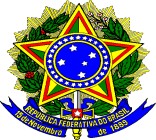 MINISTÉRIO DA DEFESA EXÉRCITO BRASILEIROCMNE - 7ª RM/7ª DE - 10ª Bda Inf Mtz59º BATALHÃO DE INFANTARIA MOTORIZADO (1º BC/1839)“BATALHÃO HERMES ERNESTO DA FONSECA”DECLARAÇÃO DE VERACIDADE DOS DOCUMENTOS APRESENTADOSEu,		, residente à	, Idt nº	, declaro, sob as penas da Lei, para fins da administração militar, estar  ciente dos Art. 311, 312 e 315 do Código Penal Militar (Decreto lei nº 1.001, de 21 de outubro de 1969), e sob minha responsabilidade de que todos os documentos apresentados, para efeito deste Aviso de Convocação, são autênticos.	,	de	de 202__.(Local e data)_________________________________________________________Nome completo do (a) candidato (a)INSCRIÇÃO NºEstágio Básico de Cabo Especialista Temporário- CETEstágio Básico de Cabo Especialista Temporário- CETEstágio Básico de Cabo Especialista Temporário- CETExame de Comprovação de Habilidade Musical – ECHMExame de Comprovação de Habilidade Musical – ECHMExame de Comprovação de Habilidade Musical – ECHMOrdDocumentoSimNão01Lista de Verificação de Documentos para a inscrição. (Anexo “B”)02REQUERIMENTO DE INSCRIÇÃO (Anexo A CET)03Cópia do Diploma ou Certificado de conclusão, reconhecidos pelo Ministério da Educação (ME) do Ensino Fundamental.04Extrato do Cadastro Nacional de Informações Sociais (CNIS), fornecido pelo INSS, contendo as datas de início e término de exercício profissional.05Cópia da Carteira de Identidade.06Cópia de Certidão de Casamento ou União Estável (Se for o caso).07Cópia de comprovantes de dependentes (Se for o caso).08Cópia de documento de situação militar: Certidão de Situação Militar, Certificado de Reservista 1ª ou 2ª categoria ou Certificado de Dispensa de Incorporação (CDI), conforme o caso.09Cópia de documento que comprove o comportamento militar (reservistas) folhas de alteração ou assentamento, referente a todo o período.10Cópia de comprovante de Residência.11Declaração de Residência. (Anexo “G”).12Certidão Negativa da Justiça Eleitoral.13Certidões Negativas da Justiça Federal das 1ª, 2ª, 3ª, 4ª e 5ª Regiões (Criminal e Civil).14Certidão negativa criminal militar emitida pelo Superior Tribunal Militar.15Certidão Negativa da Justiça Estadual de onde reside (Criminal, Militar e Civil).16Declaração de Voluntariado para Prestação de Serviço Militar Temporário/Serviço Militar Especialista Temporário tendo colada uma foto 3x4 colorida recente. (Anexo“C”).17Declaração de Tempo de Serviço Público Anterior à Incorporação/Reincorporação. (Anexo “D”).18Declaração de Residente em Município Diverso da Sede da OM de Incorporação. (Anexo “E”).19Declaração Negativa de Investidura em Cargo Público. (Anexo “F”)20Declaração de Ciência da Necessidade de Informação do Estado de Gravidez. (Anexo “H”)21Declaração de Ciência de Exercício de Cargo/Função Inferior ao da Formação para Convocação como Sargento Técnico Temporário (STT) (Anexo “M”).22Parecer favorável do Cmt/Ch/Dir da OM, somente para militares da ativa ou integrante das Forças Auxiliares, não sendo aceito documento assinado por outraautoridade. (Anexo “I”)23Declaração de Veracidade dos Documentos Apresentados (Anexo O);Nome completoParentescoOrdDocumentoSimNão01Radiografia dos campos pleuro-pulmonares.02Sorologia para Lues e HIV.03Sorologia para doença de chagas.04Hemograma completo, coagulagem e VHS.05Tipagem sanguínea e fator RH.06Parasitológico de fezes.07Sumário de urina.08Eletrocardiograma em repouso.09Eletroencefalograma10Perfil imunológico para hepatites virais Tipo A: Anti- HVA IGM11Perfil imunológico para hepatites virais: Tipo B: HbsAg + Anti– Hbs.12Perfil imunológico para hepatites virais: Tipo C: Anti HVC.13Ureia e creatinina.14Parecer oftalmológico (acuidade visual com e sem correção,refração,biomicroscopia, fundo de olho, tonometria, motilidade e senso cromático).15Glicemia de jejum.16Radiografia panorâmica da arcada dentária.17Radiografia panorâmica da arcada dentária.18Radiografia total da coluna vertebral (cervical, torácica e lombo- sacra, PA mais Perfil)19Colpocitologia oncótica (candidatas sexo feminino).20Exame de mamas (ultrassonografia/ecografia) (candidatas sexo feminino).21Perfil lipídico (colesterol total + frações+ triglicerídeos).22Perfil Hepático (AST, ALT, Fosfatase Alcalina, Gama GT,bilirrubinas totais + frações).23Teste de acuidade auditiva (audiometria com laudo).24Teste de gravidez sanguíneo (BHCG), (candidatas do sexo feminino).25Teste ergométrico.26Exame toxicológico de larga escala (queratina: cabelo, pelos ouunhas) para detecção de drogas ilícitas, no período mínimo de 90 (noventa) dias27Laudo Psicológico para porte de armamento realizado por psicólogos credenciadospela Polícia Federal, com parecersobre a saúde mental do (a) candidato (a) em atividade que envolve o uso de armamento.28Tomografia Computadorizada completa de ambos os joelhos e dos ombros;29Antígeno prostático especifico – PSA, (Candidatos do sexo Masculino)30Peso:	/ Altura:	Obs.: Deverá ser medido por militares de apoio aJISE/MPGu.